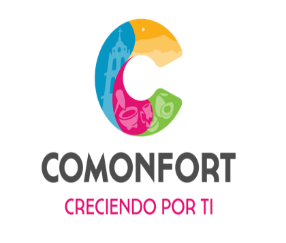 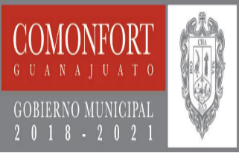 NOTAS DE DISCIPLINA FINANCIERA1. Balance Presupuestario de Recursos Disponibles NegativoEl Municipio de Comonfort durante el periodo del 01 de Enero al 30 de Septiembre 2020, no presenta balance presupuestario de Recursos Disponibles Negativo.2. Aumento o creación de nuevo GastoEn estados financieros de disciplina financiera presupuestal, se muestra el gasto etiquetado y no etiquetado del primer trimestre presupuestado y no se tiene considerados compromisos de gasto durante el ejercicio 20203. Pasivo Circulante al Cierre del Ejercicio (ESF-12)4. Deuda Pública y ObligacionesEl Municipio de Comonfort, Gto., contrajo una deuda pública por la cantidad de $19’860,880, para compra de una reserva territorial, a través de la Institución Financiera Banco del Bajío, misma que fue autorizada mediante Decreto 157 del Congreso del Estado, el 15 de febrero de 2011, publicada en el Periódico Oficial del Estado el 4 de marzo de 2011, a un plazo de 6 años, con una tasa TIIE más 1.85 puntos. Bajo los registros estatales y federales de deuda folios 205/11 y 193/2011 respectivamente.Por representar una carga muy fuerte para la liquidez del ente púbico, en Febrero de  2014, se gestionó una reestructura con una mejora en la tasa la cual bajó a TIIE más 1.70 puntos y ampliando el plazo de pago a 15 ejercicios.El resumen de la deuda inicial y la reestructurada se muestra a continuación:5. Obligaciones a Corto PlazoSe solicitó en el mes de diciembre del 2019 un anticipo de participaciones a secretaria de finanzas del estado de Guanajuato por un monto de $4,000,000.00 que ha sido cubierto en seis mensualidades con fecha de término 25 del mes de junio del 20206. Evaluación de CumplimientoEl Municipio de Comonfort, Gto., no cuenta con convenios de Deuda Garantizada.Bajo protesta de decir verdad declaramos que los Estados Financieros y sus notas, son razonablemente correctos y son responsabilidad del emisor.Municipio de Comonfort, GuanajuatoMunicipio de Comonfort, GuanajuatoMunicipio de Comonfort, GuanajuatoMunicipio de Comonfort, GuanajuatoMunicipio de Comonfort, GuanajuatoInforme de cuentas por pagar y que integran el pasivo circulante al cierre del ejercicioInforme de cuentas por pagar y que integran el pasivo circulante al cierre del ejercicioInforme de cuentas por pagar y que integran el pasivo circulante al cierre del ejercicioInforme de cuentas por pagar y que integran el pasivo circulante al cierre del ejercicioInforme de cuentas por pagar y que integran el pasivo circulante al cierre del ejercicioEjercicio 2019 Ejercicio 2019 Ejercicio 2019 Ejercicio 2019 Ejercicio 2019 COGConceptoDevengado
(a)Pagado
(b)Cuentas por pagar
(c) = (a-b)Gasto No Etiquetado2,926,095.132,842,534.3983,560.741000Servicios Personales657,503.16573,942.42 83,560.742000Materiales y Suministros376,930.19376,930.19  0 3000Servicios Generales1,554,234.551,554,234.2504000Transferencias, Asignaciones, Subsidios y Otras Ayudas46,374.9046,374.900 5000Bienes Muebles, Inmuebles e Intangibles13,224.0013,22406000Inversión Pública277,828.33277,828.330 7000Inversiones Financieras y Otras Provisiones00 08000Participaciones y Aportaciones 00 09000Deuda Pública00 0Gasto Etiquetado10,997,765.5910,997,765.590.001000Servicios Personales476,741.72476,741.72 0.002000Materiales y Suministros366,886.44366,886.44   0.00 3000Servicios Generales276,743.24276,743.24 0.004000Transferencias, Asignaciones, Subsidios y Otras Ayudas383,837.03383,837.030.00 5000Bienes Muebles, Inmuebles e Intangibles865,242.00865,242.000.00 6000Inversión Pública8,628,315.168,628,315.160.00 7000Inversiones Financieras y Otras Provisiones00 08000Participaciones y Aportaciones 00 09000Deuda Pública00 0Total13,923,860.7213,840,300.3483,560.74Financiamiento ContratadoFinanciamiento ContratadoFinan. DispuestoDestino del CréditoAcreedorNúm. Contrato de CréditoEn UDISEn PesosEn PesosTasa de  InterésADQ. DE RESERVA TERRITORIALBANCO DEL BAJIO SA INS DE BCA MULTIPLES/N11,022,960.0011,022,960.00TIIE +1.70%Tipo deTasa Fecha deFecha de Abonos Pagos RealizadosPagos RealizadosSaldo alSaldo alSaldo alPréstamode InterésSuscripciónTerminaciónMensuales2011 a 2014201431-Dic-1731-Dic-1831-Dic-1930-Sep-20InicialTIIE + 1.8517/06/1130/05/17275,8458,837,920ReestructuraTIIE + 1.7020/02/1431/01/2961,238673,6188,144,7747,409,9186,675,0626,123,920Vencimientos:Vencimientos:2020734,8562021734,8562022734,8562023734,8562024734,8562025 a 20293,735,638